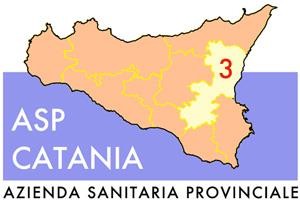 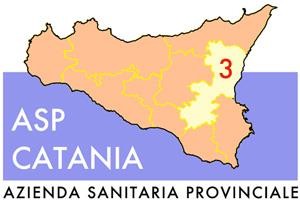 Ufficio del Commissario Ad ActaCOL CONSENSO DEL GENITORE/TUTORE NOME ………….………COGNOME …….………..DOC. RICONOSCIMENTO N°………………… RILASCIATO DA …………….….…..……………DATA RILASCIO………………………...…….. DATA SCADENZA ……………………………….SI ATTESTA CHE IL SIG./LA SIG. …………………….……………………………………..............NATO/A A …………………………………………….. IL ………………………………...…….........DOMICILIO ……………………………………………………………...……………………………...EMAIL …………………………………………………. CELLULARE …..………………..…………Ha eseguito in data odierna alle ore……………………………………………………....Presso ………ASP VALVERDE- Via Seminara n 5 …………………………………….il test antigenico rapido che ha dato esito:NEGATIVOPOSITIVOCatania, ……/01/2021…………	Firma del genitore o tutore che presta il consenso…………………………………………………. Il Medico esecutore……………………...…………………Pagina 1 di 1ASP Catania - Via S. Maria La Grande, 5 (95124) CataniaCodice Fiscale  e  Partita  IVA 04721260877